                                                    УЧЕБНА ГОДИНА 2019/2020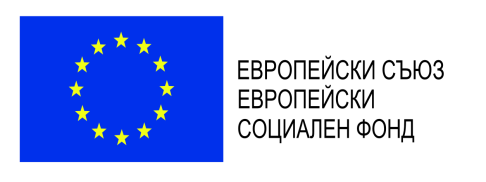 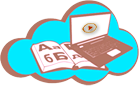 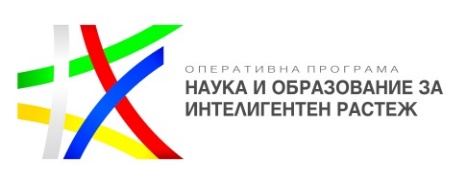 ПРОЕКТ BG05M2ОP001-2.012-0001 „ОБРАЗОВАНИЕ ЗА УТРЕШНИЯ ДЕН“Дейност 6 Повишаване на дигиталната компетентност и умения на учениците под формата на извънкласни дейности (клубове по интереси и допълнителни занимания по ключови дигитални умения –базови и за напреднали, включително и компютърно моделиране/кодиране).Проектът се реализира по Оперативна програма „Наука и образование за интелигентен растеж“ (ОП НОИР)2014-2020г., съфинансирана от Европейския съюз чрез Европейските структурни инвестиционни фондове, с конкретен бенефициент –Министерството на образованието и науката (МОН). КЛУБОВЕ ЗА ЗАНИМАНИЯ ПО ИНТЕРЕСИ ЗА ПОВИШАВАНЕ НА ДИГИТАЛНАТА КОМПЕТЕНТНОСТ И УМЕНИЯ НА УЧЕНИЦИТЕ „Дигитален свят“ и „ Дигитално училище“, с ръководител: Марина Георгиева